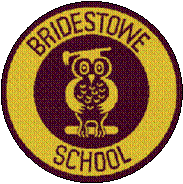 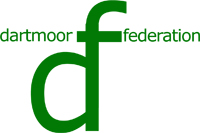 Head of School: Miss A.Scrivener			Executive Principal: Mr D.Chapman    Head of Primary: Mr M.BradyThe School Council and Sports CouncilDear Parents,Thank you very much for your support with the recent sponsored skip. We were amazed at the amount we raised for our school and the British Heart Foundation and have been very busy thinking of more events we can organise to raise money for our school and other charities.Our aim is to add some musical and play equipment to our playground, so we need to raise as much money as we can. At the moment we have roughly £700. On Wednesday 23rd March we will be holding a Spring Plant, Uniform and Toy sale in the Owlets’ classroom after the Music Assembly from 2.45 until 4pm. We would be grateful for any donations of plants, toys and uniform. Please bring your donations into school between the 16th and 23rd of March.On Friday 18th March it is Sport Relief but as it is our swimming day, we will be celebrating it on Thursday 17th March. We would like all children to dress up as a sporting competitor or sports star. We will also be running a mile in the playground. If your child would like to dress up then we ask them to donate 50p, if they do not wish to dress up, then they need to wear school uniform. Also, as the children have been enjoying their fantastic swimming lessons this term, they would like to showcase their skills at a school swimming gala next term at Launceston Swimming Pool. A letter from the Sports Council will go out nearer to this event.Finally, the School Council are busy planning fun events for the summer term such as a Summer Fair and the Sports Council will be busy organising the summer term clubs and Sports Day.Thank you for all your support with our fundraising.Yours sincerelyThe Bridestowe School Council